Муниципальное бюджетное дошкольное образовательное учреждение Курагинский  детский  сад № 9 «Алёнушка» Канзерова О. В.Конспект занятия по  ознакомлению с явлениями общественной жизни в старшей группе Тема: «Моя Россия» Цель: формировать представления у детей , что  Россия – наша Родина. Задачи: образовательные- закрепить имеющиеся у детей знания о нашей стране, о нашем посёлке;- познакомить  детей  с  символами государства (с гербом и гимном России);- учить отвечать на вопросы в зависимости от содержания, используя точный, выразительный словарь;развивающие- развивать у детей  интерес  к произведениям русских поэтов, художников, композиторов;воспитательные- воспитывать любовь к Родине, к своему поселку;Словарная работа: Родина, Россия, народ, ценить, уважать, символика, традиция, герб, гимн, стяг, знамя, карта.Предшествующая работа:- рассматривание иллюстраций, книг о России, атласов, картин русских художников о родной природе, наборов открыток о городах России, флагов, и  гербов разных стран и России, - рассматривание фотоальбомов о  Курагинском районе и посёлке Курагино, о природе нашего  района;- разучивание стихов русских поэтов о Родине, о  природе; - прослушивание и  пение песен о России;- проигрывание народных игр, хороводов;- посещение Курагинского краеведческого музея;- экскурсии по посёлку.Оборудование: мультимедия, карта России, флаг России, герб, гимн,  аудиозапись песни Г. Струве «Моя Россия» (минусовка), дидактическая игра  «Собери  флаг России», фотографии с видами природы.Ход занятияОргмомент.  Дети входят в зал. Воспитатель называет тему занятия.Основная часть. Государственные символы России.Воспитатель. Ребята, мы живём в большой и прекрасной стране. Она называется Россия. Наша страна очень большая и красивая. В ней проживает более 100 наций и народностей. Россия – наша Родина. Родина – это дом, где мы живем, наша республика, наш город, наша семья. Мы любим нашу Родину.На свете много разных стран,Но есть одна страна:От белых льдовДо теплых рек раскинулась она!На свете много разных стран,Но есть одна странаЕе мы Родиной зовем,А Родина – одна!Дети поют песню Г. Струве  «Моя Россия»Воспитатель. У каждой страны есть свои символы. Сегодня я хочу рассказать и показать вам  государственные символы России. Как и все страны мира, Россия имеет свой флаг,  герб, и гимн – это и есть государственные символы.  Когда  мы почтительно, с уважением относимся к символам нашей страны, мы тем самым проявляем любовь к России и гордость за то, что мы граждане России!  Государственный флаг – важнейший символ государственной и национальной независимости. Какого цвета наш Российского флаг? (ответы детей: бело-сине-красный). Наш флаг трехцветный, иначе триколор. Послушайте стихотворение о нашем флаге (Ребенок читает  стихотворение  И. Г. Смирнова «Наш трехцветный флаг»)Белый – облако большое,Синий – небо голубое,Красный – солнышка восход,Новый день Россию ждет.Символ мира, чистоты-Это флаг моей страны.Воспитатель. Во все времена цвету придавали особый смысл и значение. Кто ответит, что означает цвета нашего флага? (ответы детей) Белый означает мир, чистоту совести, благородство. Он говорит о том, что наша страна миролюбивая. Синий цвет – это вера и верность. Народ любит Россию и верен ей.  Красный цвет – огонь, отвага, героизм и сила. Люди всегда защищали свою Родину.	Ребята, очень важно не перепутать порядок цветов флага: верх – белый, середина – синий, низ – красный. Если перевернуть флаг, то получится флаг другого государства. Нашему флагу больше трехсот лет. Дети, а вы знаете, где можно встретить государственный флаг России? (ответы детей)Правильно, флаг поднят на административных зданиях, его вывешивают в дни праздников, флаг развивается на мачтах Российских кораблей,  изображение флага мы видим на самолетах, космических кораблях, дети и взрослые с флагами ходят на праздники. Вы много рассказали о нашем флаге. А теперь поиграем.Проводится игра «Собери свой флаг»Воспитатель. Ещё один  символ нашего государства герб. У каждой страны Герб – отличительный знак государства. Посмотрите на герб  России. Расскажите, что изображено на гербе России? (ответы детей). Золотой двуглавый орел на фоне красного щита означает силу и непобедимость нашей страны. У орла 2 головы, что означает – наше государство очень большое и единое. В нем живут люди разных национальностей. Над головами орла –  большая корона. Это означает, что Россия живет по своим законам. В своих лапах орел держит скипетр – символ власти и державу – золотой шар -  знак могущества, единства. На груди орла изображение всадника – это Святой Георгий Победоносец. Он на серебряном коне, с копьем в руке побеждает черного дракона. Черный дракон – это символ зла.Герб России символизирует красоту и справедливость, победу над злом. Послушайте стихотворение о нашем гербе.Ребенок читает стихотворение В. Степанова «Герб России»У России величавойНа гербе орёл двуглавый,Чтоб на запад, на востокОн смотреть бы сразу мог.Сильный, мудрый он и гордый Он – России дух свободный.Воспитатель.  Дети, расскажите, где можно встретить изображение герба?(ответы детей). Правильно,  на печатях, на паспорте, на аттестате, на правительственных наградах, официальных документах денежных знаках, почтовых марках и т. д. Молодцы, очень много рассказали о том, где используется наш герб. А сейчас мы поговорим о гимне. 	У каждого государства есть свой гимн. Гимн – это торжественная песня. Музыку к  гимну сочинил А. Александров, слова  написал С. Михалков. Музыка нашего гимна неторопливая и величавая. В ней поется о любви к Родине – России, об уважении к ее истории, о красоте ее природы, о надежде на прекрасное будущее. Государственный  гимн – один из главных символов страны, поэтому его исполнение сопровождают знаками высшего уважения. При исполнении гимна все присутствующие встают, а мужчины снимают головные уборы, военные отдают честь или салютуют оружием.Гимн исполняется на торжественных праздниках, на военных парадах, на спортивных соревнованиях при награждении спортсменов. Сейчас  мы с вами послушаем главную песню нашей Родины (все встают).Звучит «Государственный гимн»В каждой стране есть главный город – столица. Столица России Москва. В столице находится правительство страны. Здесь работают президент и премьер-министр. Москва  - самый большой в России и очень красивый город. Москва – сердце России. Сердце Москвы – Красная площадь и Кремль. В Кремле можно увидеть множество чудес: белоснежные соборы с золотыми куполами, богато украшенные дворцы, Царь-колокол, Царь-пушку. Во время  больших праздников на Красной площади проходят военные парады и весёлые гуляния.	Сегодня мы поговорили о символах нашей страны: флаге, гербе, гимне, о столице нашей Родины Москве. Ко всем символам государства надо относиться с уважением, чтить их.  Ребята, а как вы думаете, почему мы должны уважать наши символы? (ответы детей). Правильно, потому что мы граждане сильной страны, мы гордимся ее заслугами и достижениями, переживаем вместе с ней и горе, и радость. Будем  стараться сделать ее еще богаче и сильнее.Проводится игра- физминутка «Моя Родина»Реки, чьи глубоки, чистыИ красивы берега?Отвечайте без запинки –( Это Родина моя!)Горы снежные вершины, Прячут ввысь за облака.Что за чудная картина?( Это Родина моя!)Где поля и степь без края,На цветах блестит роса.Песни птиц, жужжанье шмеля?( Это Родина моя!)Лес, как царство Берендея, В нём живут медведь, лиса.А в тайге есть даже тигры.( Это Родина моя!)Где на севере морозномЛьдом сверкают берега.А на юге – море, солнце. ( Это Родина моя!)Где город города прекрасней,А всех важней из них Москва.Цвет флага – белый, синий, красный,( Это Родина моя!)Воспитатель. Ребята, Россия – это наша большая Родина. Но у каждого человека есть еще малая родина – место, где он родился и вырос. Наша малая родина – это поселок Курагино, где мы с вами живем. Мы  учили стихотворения про свой родной край. Давайте расскажем их (дети читают). 3. Итог занятия.	Наше занятие было посвящено нашей необъятной, могучей и красивой России. Я думаю, что подрастая, вы, ребята,  будете изучать историю своей страны, будете  стремиться своими делами прославить нашу Родину.  А наше занятие я хочу закончить стихами  Я. Акима Как повезло тебе и мне!Мы родились в такой стране,Где люди все – одна семья.Куда не глянь – кругом друзья.Литература1. Зеленова Н. Г., Осипова Л. Е. Мы живём в России. Гражданско-патриотическое воспитание дошкольников (старшая группа). М.: 2011.2. Дыбина О. В. Ознакомление с предметами и социальным окружением. Старшая группа. М.: 2014.Приложение.Стихи о РодинеВот земля Россия, милые края,Светлая, большая Родина моя!Горы и долины, реки и моря,Пашни и плотины, реки и моря,Нет страны чудесной, нет земли милей!В самых лучших песнях мы  поем о ней!«Родина» Т. Бокова.Родина слово большое, больше!Пусть не бывает на свете чудес,Если сказать это слово с душою,Глубже морей оно, выше небес!В нем умещается ровно полмира:Мама и папа, соседи, друзья,Город родимый, родная квартира,Бабушка, школа, котенок … и я.Зайчик солнечный в ладошке,Куст сирени за окошкомИ на щечке родинка –Это тоже Родина.Наш любимый край – Россия,Где в озерах облака-Где березки молодыеНарядились в кружева.А мы живем в России,У нас леса густыеУ нас березки белыеИ ребята смелые.А еще девицы есть,Что не можно глаз отвесть,До чего же величавы, Выступают будто павы.Родина наша – это странаОчень и очень большая онаВ ней очень много разных ребят:Школьников много и дошколят.Родина – это леса и поля,Красная площадь и звезды Кремля.Родина наша – это наш дом,Где мы все вместе дружно живем.Величав, красив и молод,На плотине вырос город.Город наш родной – ЧелныОчень любим его мы.Жарким летом и зимойОн всегда хорош собой!Есть у нас завод КамАЗВ мире он прославил насЛетом я купаюсь в КамеВ лес хожу я за грибами.«Герб России»У каждой страны есть и герб свой, и флаг.Вот гордая птица о двух головах,Корона и щит этот герб украшаютИ тот, который змею поражает.Мы герб этот видим на важной бумаге,На нашем большом государственном флаге.Когда бы и где бы о нем не спросили,Скажи: «Это герб дорогой нам России».Как велика моя земля,Как широки просторы!Озера, реки и поля,Леса, и степь, и горы.Раскинулась моя странаОт севера до юга:Когда в одном краю весна,В другом -  снега и вьюга.Живем мы в радостном краю,И знать его должны мы –Страну Российскую свою,Свой светлый край любимый!Фотоотчёт.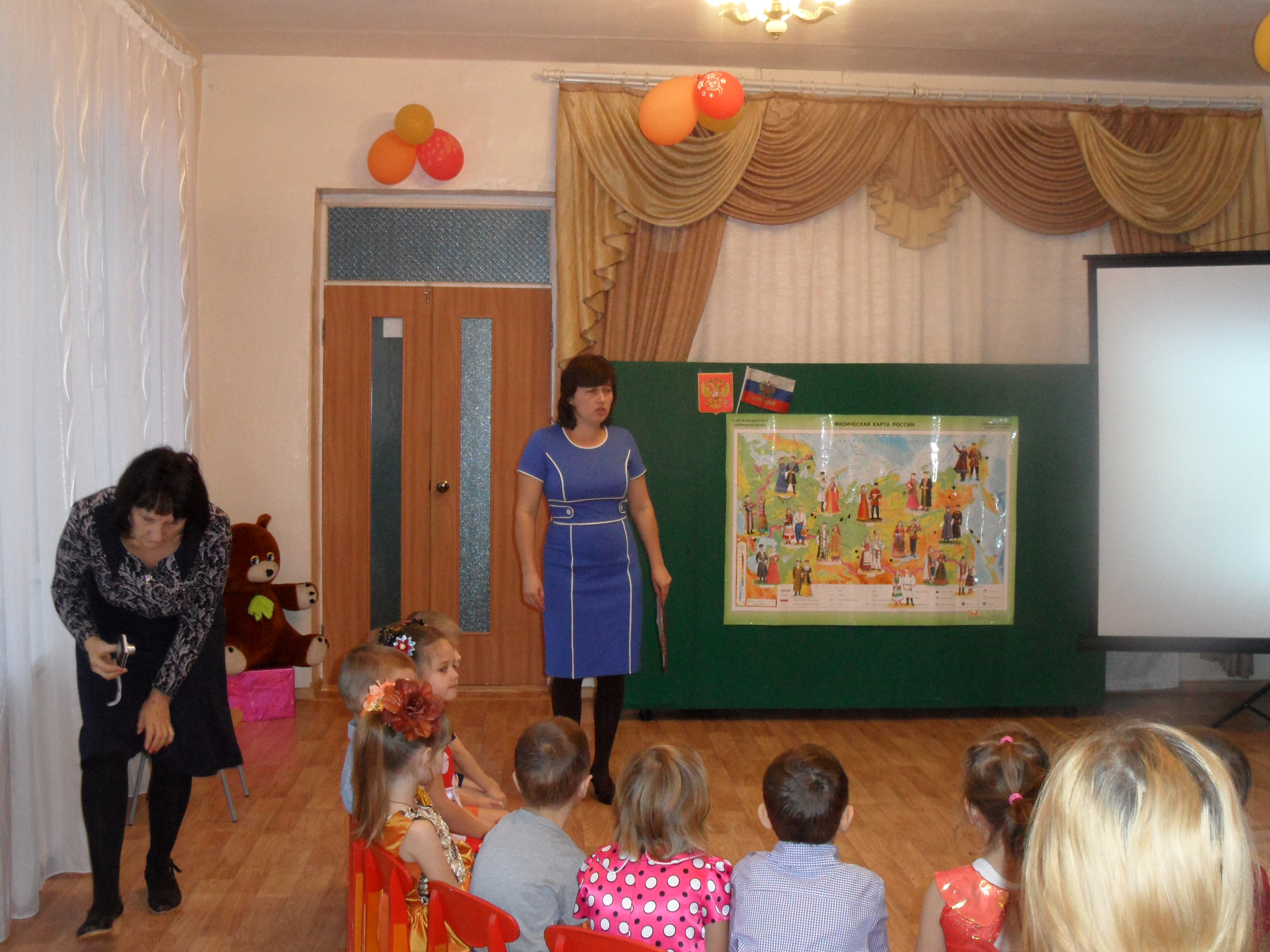 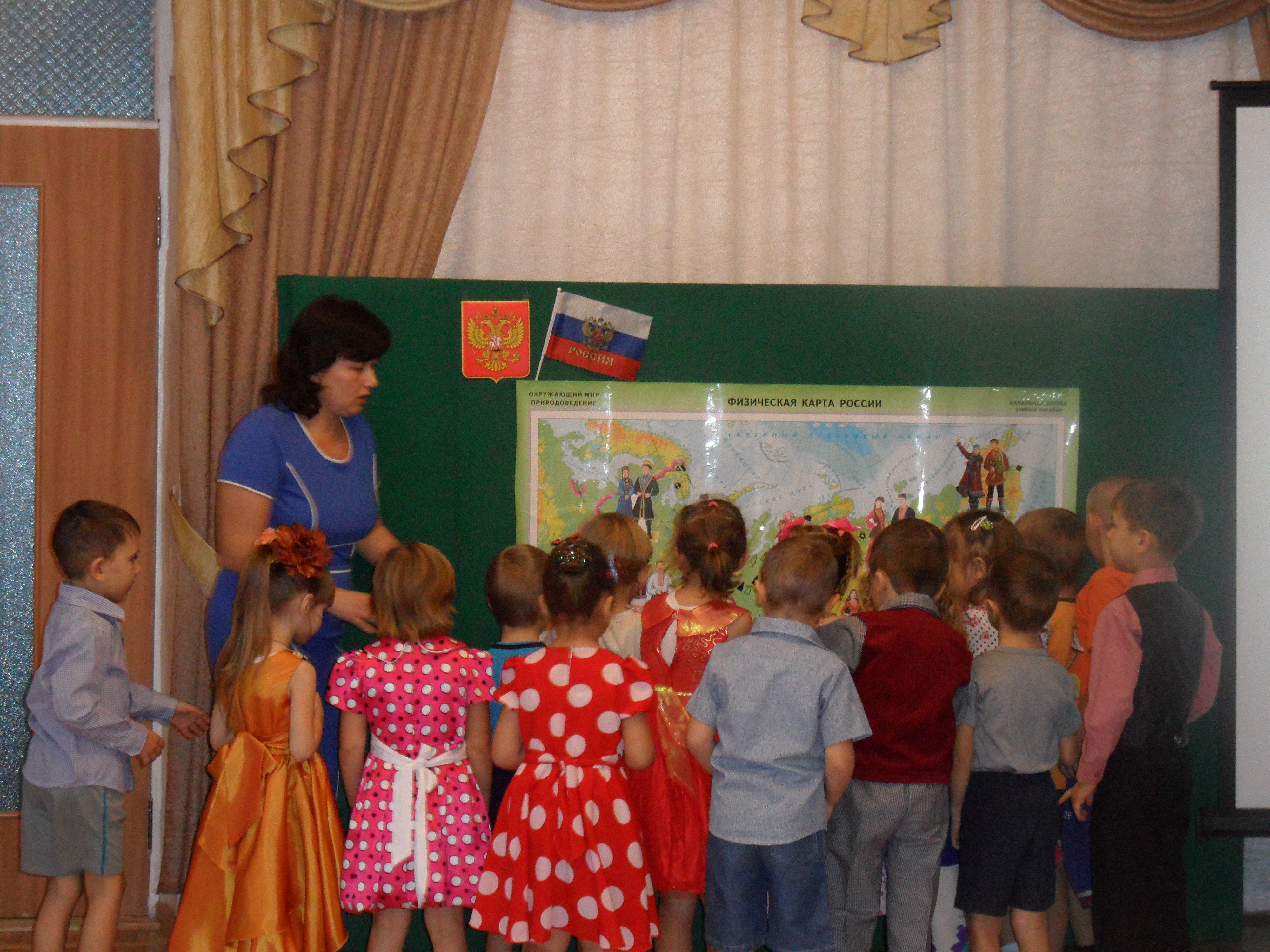 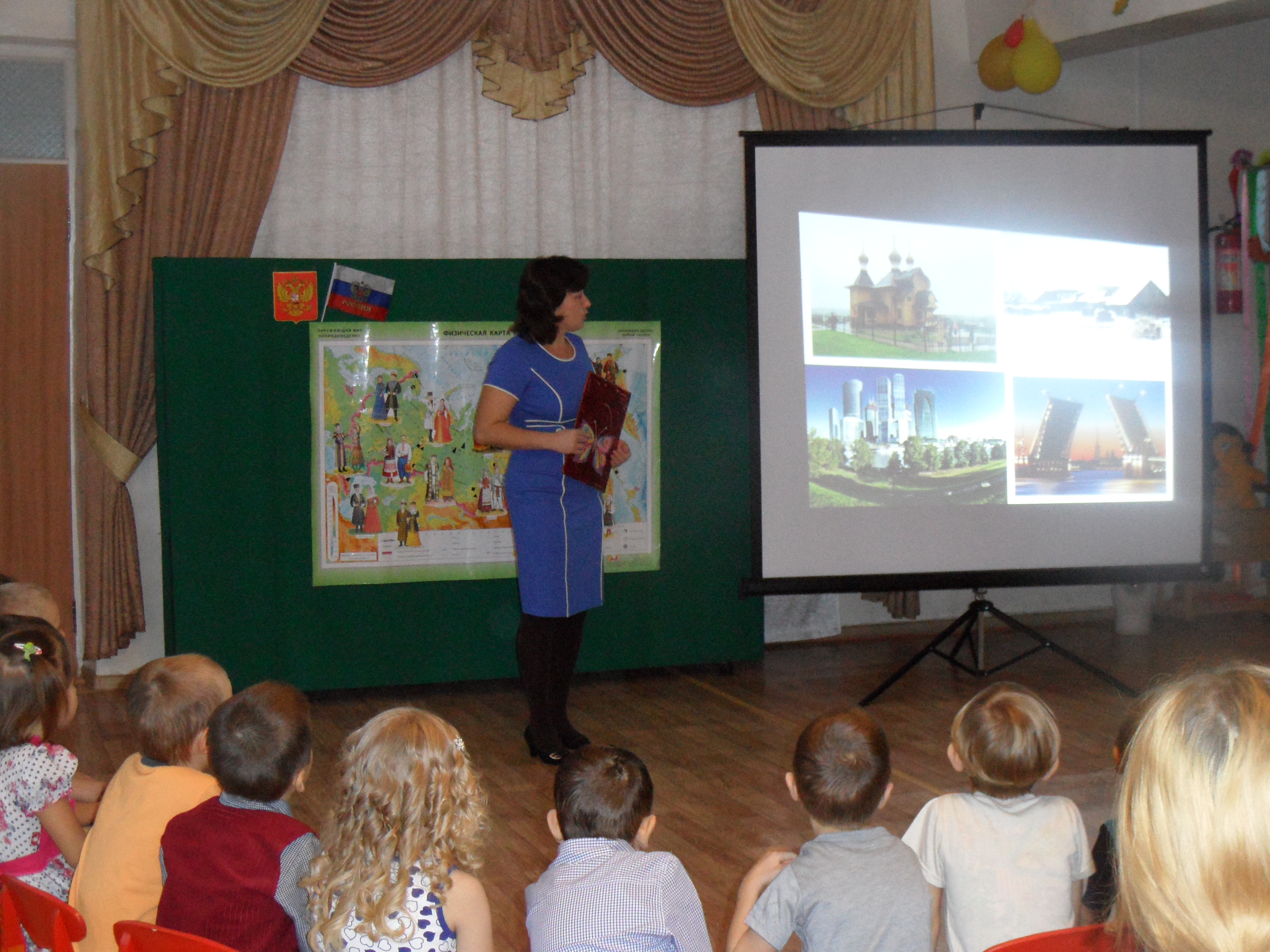 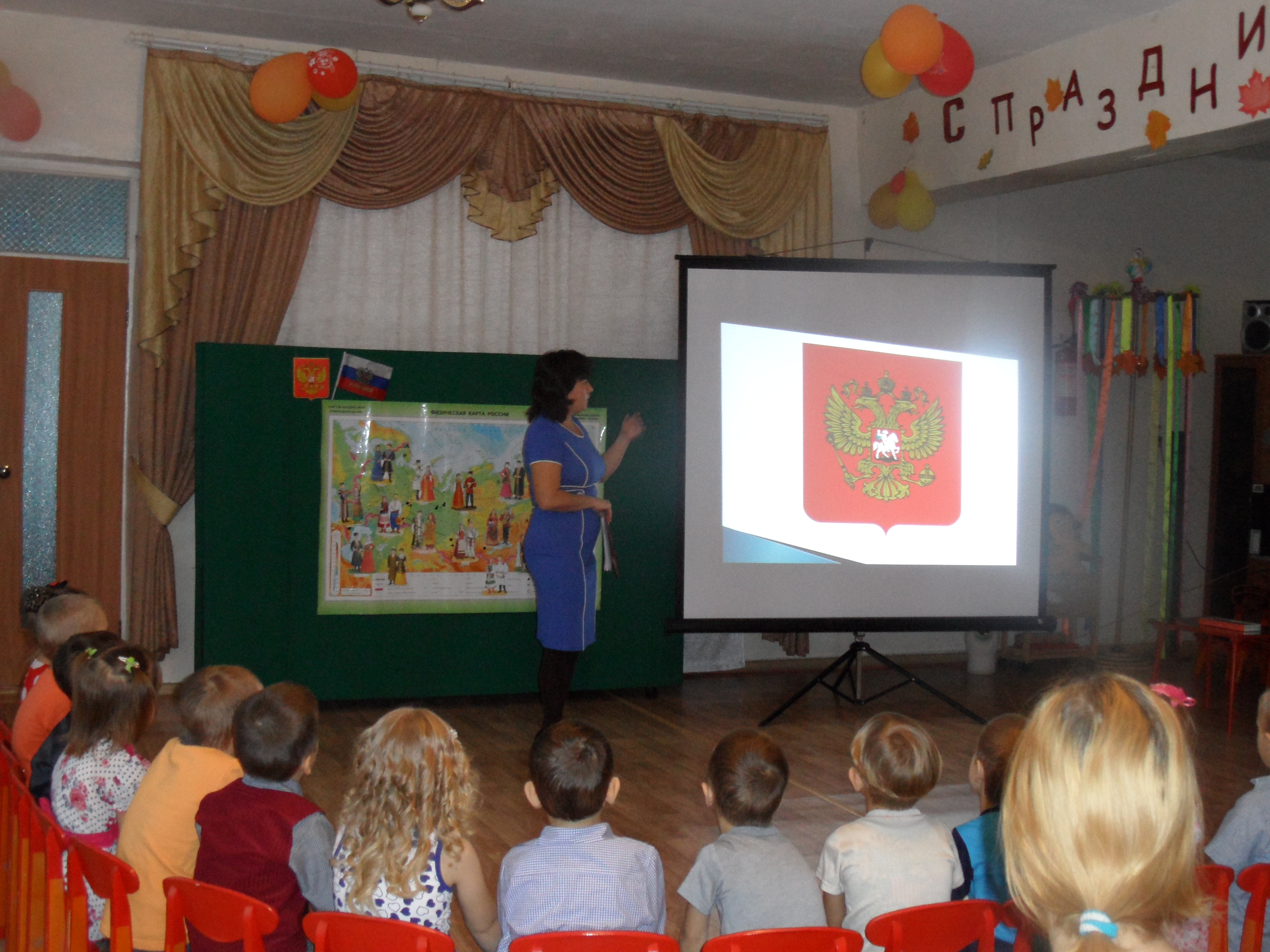 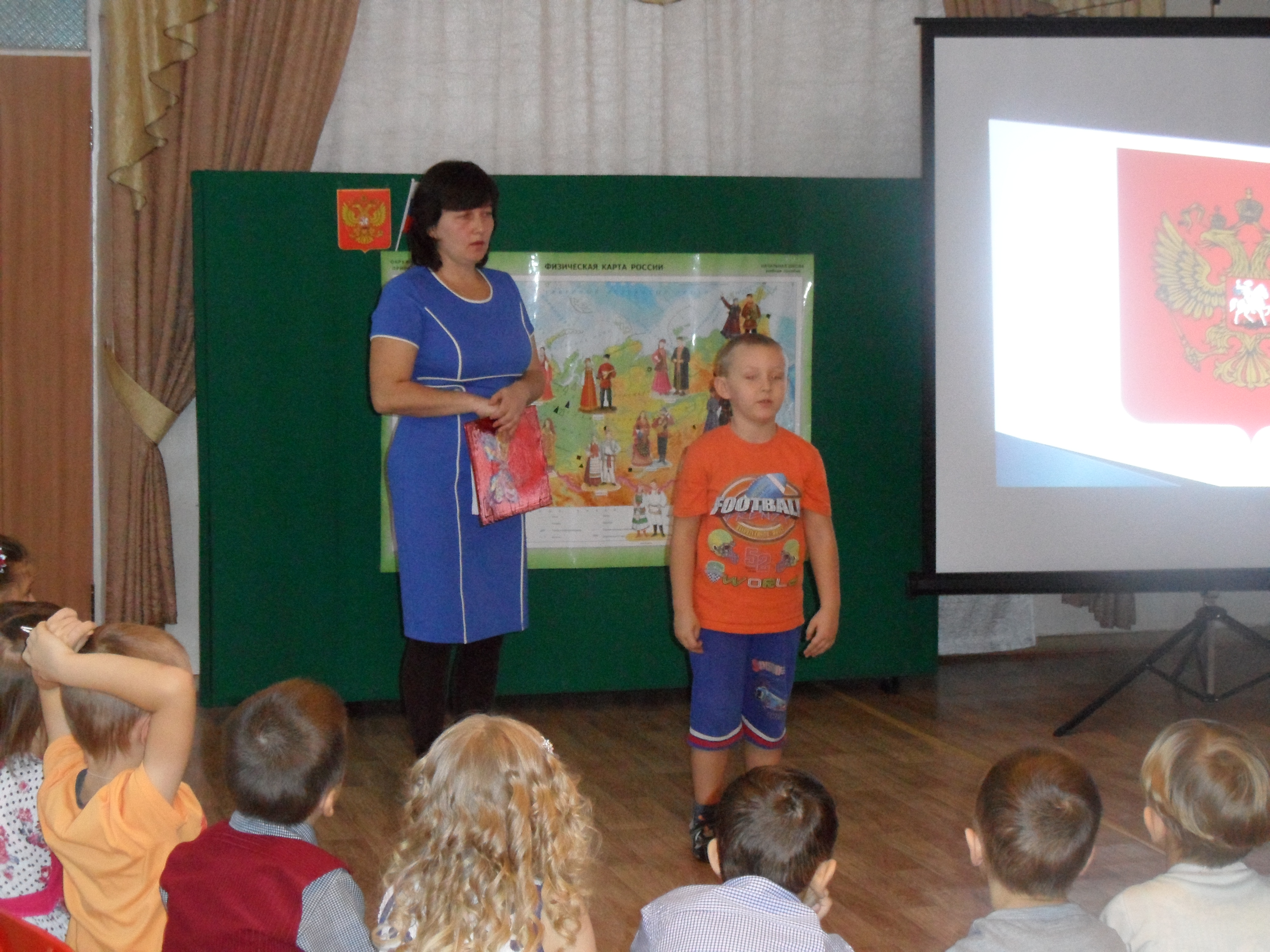 